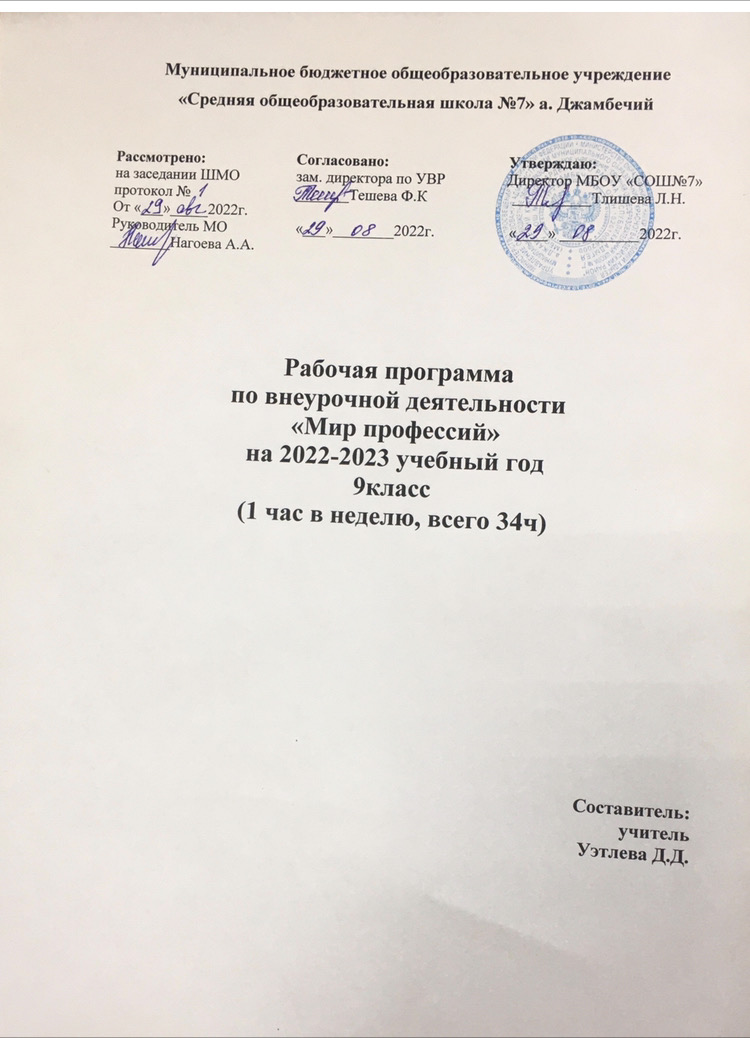 ПОЯСНИТЕЛЬНАЯ ЗАПИСКАПрограмма внеурочной деятельности “Мир профессий ” по социальному направлению разработана для обучающихся 9 классов МБОУ «СОШ№7» а Джамбечий в соответствии с требованиями ФГОС ООО. Внеурочная деятельность является составной частью учебно-воспитательного процесса и одной из форм организации свободного времени обучающихся.С введением Федерального государственного образовательного стандарта  воспитательный процесс должен строиться  на основе развития у обучающихся психологической готовности к выбору, профессиональному и личностному самоопределению. Правильный выбор профессии – один из значимых факторов успешности в жизни человека. В жизни каждого человека профессиональная деятельность занимает  важное место.Актуальность программыАктуальность курса определяется значимостью формирования у школьников профессионального самосознания и осознанного профессионального намерения, осознанию интереса к будущей профессии.Мир профессий огромен. Найти свое место в нем, обрести уверенность в себе, стать профессионалом – процесс длительный. Проблема профессиональной ориентации с учётом личностных факторов  становится в наши дни, как никогда актуальна. Данной программой определяется, что обучающиеся понимают роль и место психологической компетентности в построении правильно жизненной стратегии и успешного достижения поставленных целей. Успешность профессионального самоопределения тесно связана с общим развитием личности, показателем психического развития,  способностью к самоанализу, уровнем мотивации. Правильно сделанный выбор – это начало пути к успеху, к самореализации, к психологическому и материальному благополучию в будущем. Профессиональное самоопределение является начальным звеном профессионального развития личности.Программа «Мир профессий» направлена на расширение кругозора обучающихся по профориентации и создание условий для формирования личностных качеств.Кружок «Мир профессий» позволяет обучающимся изучить свои возможности и потребности, поможет соотнести их с требованиями, которые предъявляет интересующая их профессия, сделать обоснованный выбор профиля в школе, подготовиться к будущей трудовой профессиональной деятельности и в дальнейшем успешно выстроить профессиональную карьеру, адаптируясь к социальным условиям и требованиям рынка труда.Программа содержит учебный материал, актуальный и полезный не только для развития учебной мотивации и выбора профиля обучения, но и для повседневной жизни, расширения кругозора школьников.Данный курс позволяет обучающимся осознать многообразие мира профессий, ответственность каждого за построение своего профессионального пути, возможности развития человека в профессиональной деятельности.Цель: формирование у обучающихся знаний о мире профессий и создание условий для готовности к осознанному социальному и профессиональному самоопределению в будущем.Задачи:Образовательные:- расширять у детей представления о разнообразии профессий на основе характерных трудовых процессов и результатов труда, представлении о структуре труда (цель, мотив, материал, трудовые действия, результат);- расширять знания детей о родных людях, их профессиях, значимости их труда в семье и обществе;- активизировать в речи слова, родовые понятия и видовые обобщения, связанные с темой, учить выражать свое отношение к той или иной профессии.Воспитательные:- воспитывать в детях чувство уважения к труду взрослых;- расширение кругозора, уточнение представлений об окружающем мире, создание положительной основы для воспитания социально-личностных чувств;- воспитание физических, психологических, социальных качеств, необходимых для полноценного развития личности.Режим занятийКурс реализуется в 9 классе, рассчитан на  34 ч. в год, 1 час в неделю. Время одного занятия – 40 минут. Занятия проводятся во время, отведённое для внеурочной деятельности.Планируемые результаты освоения курса внеурочной деятельности.Курс внеурочной деятельности «В мире профессий» ориентирован на формирование личностных и метапредметных результатов обучающихся.Личностные результаты:- непрерывное духовно-нравственное развитие, реализация творческого потенциала в социально ориентированной, общественно-полезной деятельности на основе традиционных нравственных установок и моральных норм, непрерывного образования, самовоспитания;- воспитание уважительного отношение к труду, интерес к профессиям, желание овладеть какой-либо профессиональной деятельностью;- формирование поведенческих навыков трудовой деятельности, ответственность, дисциплинированность, самостоятельность в труде.Метапредметными результатами программы внеурочной деятельности по социальному направлению «Мир профессий» - является формирование следующих универсальных учебных действий (УУД):Регулятивные УУД- высказывать своё предположение (версию), работать по плану. Средством формирования этих действий служит технология проблемного диалога на этапе изучения нового материала.- давать эмоциональную оценку деятельности класса на уроке. Средством формирования этих действий служит технология оценивания образовательных достижений (учебных успехов).Познавательные УУД- перерабатывать полученную информацию: делать выводы в результате совместной работы всего класса.- преобразовывать информацию из одной формы в другую.Коммуникативные УУД- доносить свою позицию до других: оформлять свою мысль в устной и письменной речи. Предметные результаты:– усвоение первоначальных сведений о сущности и особенностях объектов, процессов и явлений, характерных для природной и социальной действительности (в пределах изученного);–сформированность целостного, социально-ориентированного взгляда на окружающий мир в его органичном единстве и разнообразии природы, народов, культур и религий;– владение базовым понятийным аппаратом, необходимым для получения дальнейшего образования в области естественно-научных и социально-гуманитарных дисциплин;– владение навыками устанавливать и выявлять причинно-следственные связи в окружающем мире природы и социума;– овладение основами экологической грамотности, элементарными правилами нравственного поведения в мире природы и людей, нормами здоровьесберегающего поведения в природной и социальной среде.Воспитательные результаты С целью осуществления более эффективного управления профессиональным развитием обучающихся профориентационные задачи ставятся с учетом их условного деления на три уровня:- когнитивный (информирование о мире профессий, состоянии рынка труда, содержании той или иной трудовой деятельности, о профессиональных образовательных программах и учреждениях);- мотивационно-ценностный (формирование у школьников всей гаммы смыслообразующих и профессиональных ценностей);- деятельностно-практический (составление, уточнение, коррекция и реализация профессиональных планов).Первый уровень результатов – приобретение обучающимися знаний о труде и профессиях (знание и уважение трудовых традиций своей семьи, знания о разных профессиях и их требованиях к здоровью, морально-психологическим качествам, знаниям и умениям человека и т.п.). Для достижения данного уровня результатов особое значение имеет взаимодействие обучающегося со своими учителями и родителями (в урочной, внеурочной деятельности) как значимыми для него носителями профессионального знания и положительного повседневного опыта.Второй уровень результатов – получение обучающимися опыта переживания и позитивного отношения к труду, как базовой ценности общества, ценностного отношения к профессиональной и социально значимой деятельности в целом. Для достижения данного уровня результатов особое значение имеет взаимодействие обучающихся между собой на уровне класса, образовательного учреждения, т. е. в защищённой, дружественной социальной среде, в которой ребёнок получает (или не получает) первое практическое подтверждение приобретённых знаний, начинает их ценить (или отвергает).Третий уровень результатов – получение обучающимся начального опыта самостоятельного общественно полезного действия, формирование у подростка социально приемлемых моделей поведения. Только в самостоятельном общественно полезном действии человек действительно становится (а не просто узнаёт о том, как стать) гражданином, социальным деятелем, свободным человеком. Для достижения данного уровня результатов особое значение имеет взаимодействие обучающегося с представителями различных профессиональных и социальных субъектов за пределами образовательного учреждения, в открытой общественной среде.С переходом от одного уровня результатов к другому существенно возрастают эффекты профориентации:• на первом уровне профориентация приближена к обучению, при этом предметом профориентирования как учения являются не столько теоретические знания, сколько знания о ценностях;• на втором уровне профориентация осуществляется в контексте жизнедеятельности школьников и ценности могут усваиваться ими в форме отдельных профессионально ориентированных поступков;• на третьем уровне создаются необходимые условия для участия обучающихся в профессионально ориентированной, социально значимой деятельности и приобретения ими элементов опыта трудового творческого сотрудничества и общественно полезного труда.Таким образом, знания о труде как о ценности переводятся в реально действующие, осознанные мотивы трудового поведения, его значение присваивается обучающимися и становится их личностным смыслом.Занятия по Программе комбинированного типа. Они включают в себя теоретический аспект и практическую деятельность (игры, тренинги, практические занятия, диспуты).Формы и методы проведения занятийбеседы;дискуссии;ролевые игры;тестированиеОжидаемые результаты:1. формирование знаний обучающихся о специфике современного рынка труда и его развитии;2. формирование у обучающихся адекватных представлений о себе и своёмпрофессиональном соответствии;3. принятие обучающимися предварительного решения о профессиональном выборе;4. создание условий для повышения готовности подростков к социально-профессиональному самоопределению.По окончании курса обучающиеся должны знать алгоритм стратегии выбора профессии и целеполагания, состояние современного рынка труда, пути получения профессии.По завершении курса обучающиеся пишут письменную работу в форме составления резюме и сочинение «Я и моя профессия».Содержание программыЭтот курс  даёт информацию о мире профессий, знакомство с профессиями своих родителей, трудовыми династиями, cформировать умения и навыки  общего труда на пользу людям, культуры труда,  расширит знания о производственной деятельности людей, о технике,  о  воспитании уважения к людям труда, понимании значения труда в жизни человека.   Труд – как целесообразная деятельность человека, направленная на создание материальных и культурных ценностей. Труд как основа и непременное условие жизнедеятельности человека. Труд как средство развития мышления, способностей, интересов человека, приобретения знаний, умений и навыков, совершенствования воли и формирования характера. Содержание труда как функциональные особенности конкретного вида трудовой деятельности, обусловленные предметом труда, средствами труда и особенностями организации производственного процесса (ответственность и сложность труда, уровень технической оснащенности и другие). Процесс труда: затраты человеческой энергии, взаимодействие работника со средствами производства и производственные взаимодействия работников друг с другом по горизонтали и вертикали. Условия труда как совокупность элементов производственной среды, оказывающих влияние на функциональное состояние человека, его работоспособность, здоровье, отношение человека к труду и эффективность труда.В курсе «Мир профессий» рассматриваются:1.Классификация профессий по типам, классам, группам, отделам.2.Секреты выбора профессии « хочу», « могу», « надо».3.Склонности и интересы в профессиональном выборе.4. Возможности личности в профессиональной деятельности.5.Рынок труда и современные требования к профессионалу.6. Интеллектуальные способности и успех в профессиональном труде.7. Слагаемые выбора профессии.Тема I. Введение Предмет и задачи курса. Важность выбора профессии в жизни человека. Понятие и построение личного профессионального плана. Тема 2. Познавательные процессы и способности линостиПамять. Внимание. Ощущение. Восприятие. Представление. Воображение. Мышление. Особенности интеллектуальной сферы. Типы интеллекта. Способности. Виды способностей: общие и специальные. Условия развития способностей.Тема 3. Психология личностиТипы нервной системы. Типы темперамента. Характер. Самооценка. Самоопределение. Профессиональное самоопределение. Смысл и цель жизни человека. Мотивационная сфера личности. Потребности, их виды. Общение. Деловое общение. Конфликт. Виды конфликтов. Способы разрешения конфликтов. Профессиональное самоопределение. Смысл и цель жизни человека. Мотивационная сфера личности. Потребности, их виды. Общение. Деловое общение. Конфликт. Виды конфликтов. Способы разрешения конфликтов.Тема 4. Мир профессийПонятия профессии, специальности, специализации, квалификации. Характеристика труда: характер, процесс и условия труда. Классификация профессий. Формула профессии. Понятие профессиограммы. Типы профессий. Матрица выбора профессии. Характеристика профессий типа «человек-человек», «человек-техника», «человек - знаковая система», «человек - природа», «человек - художественный образ».  Профессионально важные качества (ПВ).Этот раздел даёт информация о мире профессий, знакомство с профессиями своих родителей, трудовыми династиями, cформировать умения и навыки общего труда на пользу людям, культуры труда, расширит знания о производственной деятельности людей, о технике, о воспитании уважения к людям труда, понимании значения труда в жизни человека. Труд – как целесообразная деятельность человека, направленная на создание материальных и культурных ценностей. Труд как основа и непременное условие жизнедеятельности человека. Труд как средство развития мышления, способностей, интересов человека, приобретения знаний, умений и навыков, совершенствования воли и формирования характера. Содержание труда как функциональные особенности конкретного вида трудовой деятельности, обусловленные предметом труда, средствами труда и особенностями организации производственного процесса (ответственность и сложность труда, уровень технической оснащенности и другие). Процесс труда: затраты человеческой энергии, взаимодействие работника со средствами производства и производственные взаимодействия работников друг с другом по горизонтали и вертикали. Условия труда как совокупность элементов производственной среды, оказывающих влияние на функциональное состояние человека, его работоспособность, здоровье, отношение человека к труду и эффективность труда.Тема 5. Профессиональное самоопределениеСклонности, интересы и мотивы в профессиональном выборе («хочу»). Возможности личности в профессиональной деятельности («могу»). Специальные способности. Профпригодность. Понятие компенсации способностей. Рынок труда. Потребности рынка труда в кадрах («надо»). «Выбираю»: выбор профессии на основе самооценки и анализа составляющих «хочу» - «могу» - «надо». Мотивационные факторы выбора профессии. Ошибки при выборе профессии. Рекомендации по выбору профессии.Тема 6. Мои перспективы Понятие карьеры. Виды карьеры. Построение карьеры по вертикали и горизонтали. Понятие должности. Необходимость постоянного самообразования и профессионального совершенствования. Построение личного профессионального плана.Этот раздел помогает обучающимся разобраться в себе, что они хотят в этой жизни, что могут, и что им не по силам. Направляет на понятие что ему нужно сделать, чтобы его планы были осуществимыми. Составляется маршрут обучающихся после школы: пойдут учиться, работать, будут создавать семью.Тематический  план№ п/пТема урокаОбщее кол-во часовПланируемые сроки1236Тема 1. Введение11.Жизненное и профессиональное самоопределение – один из важнейших шагов в жизни человека1Тема 2Познавательные процессы испособности личности72.Что я знаю о своих возможностях?13.Особенности мышления14.Память и внимание15.Склонности и интересы в выборе профессий1Тема 3.Психология личности6.Типы нервной системы. Темперамент. Характер. Самооценка17.Эмоциональное состояние и приёмы саморегуляции18.Общение. Деловое общение. Конфликт. Способы разрешения конфликтов1Тема 3.Мир профессий9.«Что такое профессия?» Психологические типы профессий. 110.Классификация профессий. Формула профессии. Понятие профессиограммы111.Типы профессий. Матрица выбора профессий.112.Характеристика профессий типа «человек - человек» 113.Характеристика профессий типа «человек - техника» 114.Характеристика профессий типа «человек - знаковая система» 115.Характеристика профессий типа «человек - природа» 116.Характеристика профессий типа «человек- художественный образ» 117.Человек в новых социально-экономических условиях1Тема 4.Профессиональное самоопределение18.Типичные ошибки и затруднения при выборе профессии119.Определение типа будущей профессии120.Склонности и интересы в профессиональном выборе («хочу») 21.Возможности личности в профессиональной деятельности («могу»). Специальные способности. 122.Рынок труда. Потребности рынка труда в кадрах («надо») 23.«Выбираю»: выбор профессии на основе самооценки и анализа составляющих «хочу» - «могу» - «надо»124.Мотивационные факторы выбора профессии. Ошибки при выборе профессии. Рекомендации по выбору профессий.Трудом славен человек125.Встречи с людьми интересных профессий.126.«Все профессии нужны, все профессии важны»127.Игра «Моя будущая профессия»128.29.Встречи с людьми интересных профессий.230.Здоровье и выбор профессии1Тема 5.Мои перспективы31Личный профессиональный план132Куда пойти учиться. Информация об учебных учреждениях г. Самары, условия поступления, сроки и т.д.133.Современный рынок труда и его требования34.Индивидуальное консультирование (беседа)